NameRoleEmail       @wiltshirewi.org.ukTelephone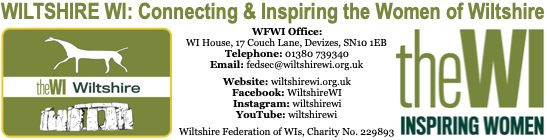 